Урок изобразительного искусства  2 классОбраз зданийДорогие ребята, для  изучения материала  прочитайте текст в учебнике и выполните задание на выбор:Нарисуйте домик для любимого сказочного героя . Можно использовать любой материал : краски, фломастеры, карандаши, мелки,пастель.Сконструировать здание  в объеме из подручных материалов. Например: бумага, картон, пластилин, пластиковые бутылки, коробки из под сока и другие.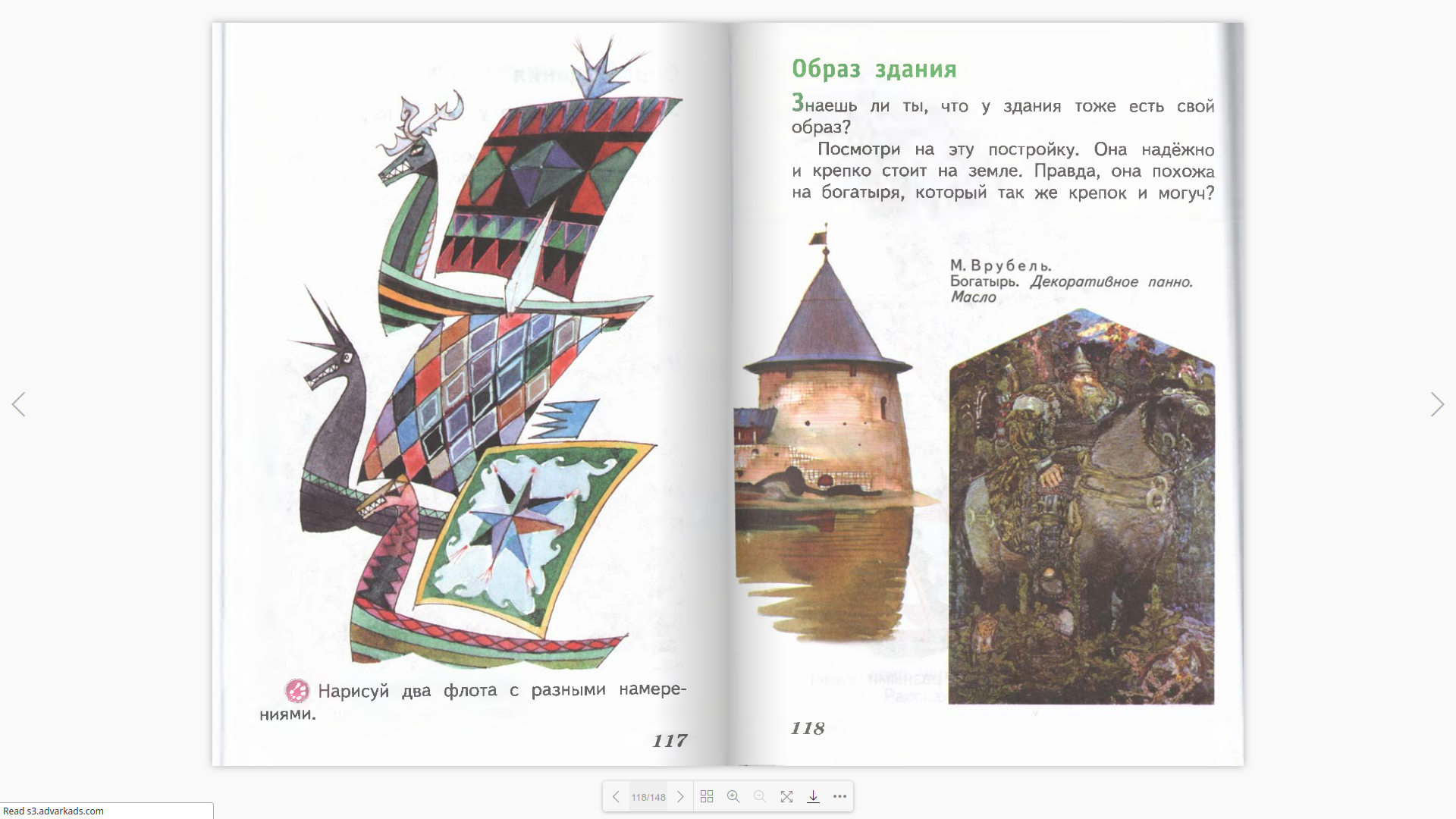 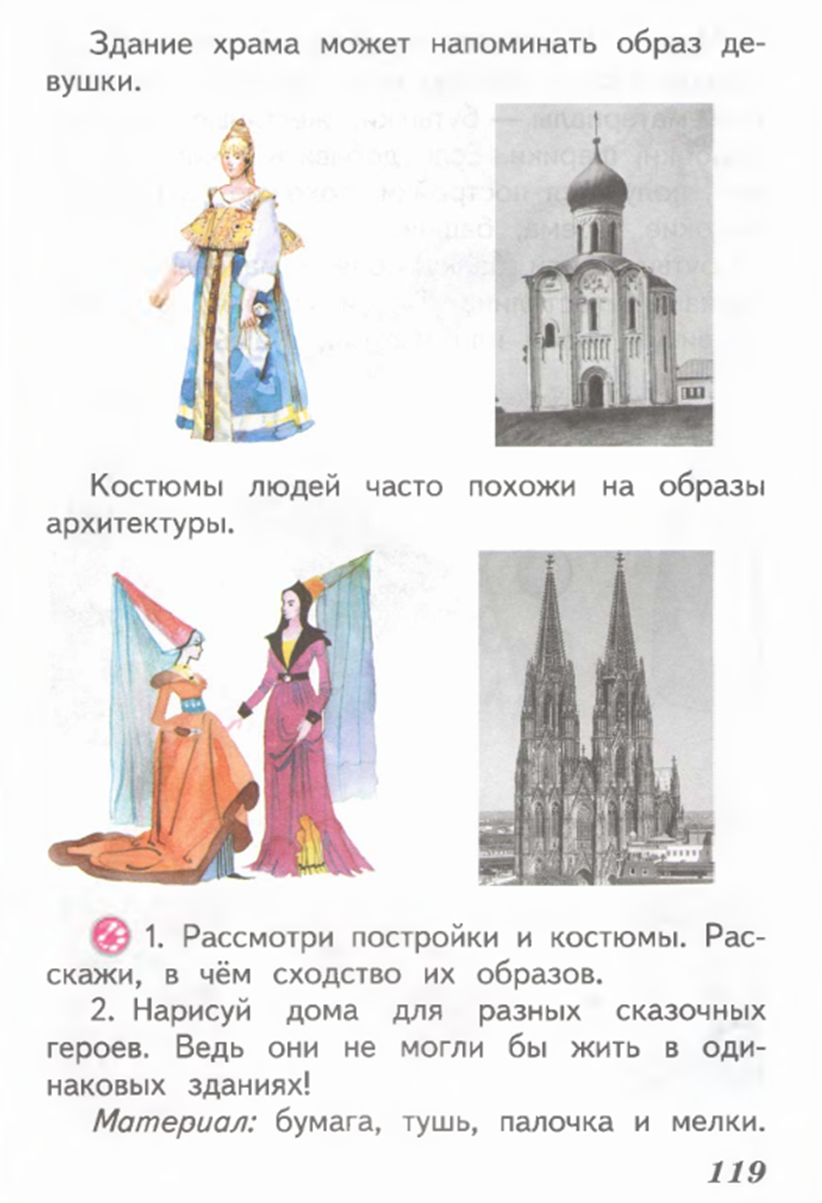 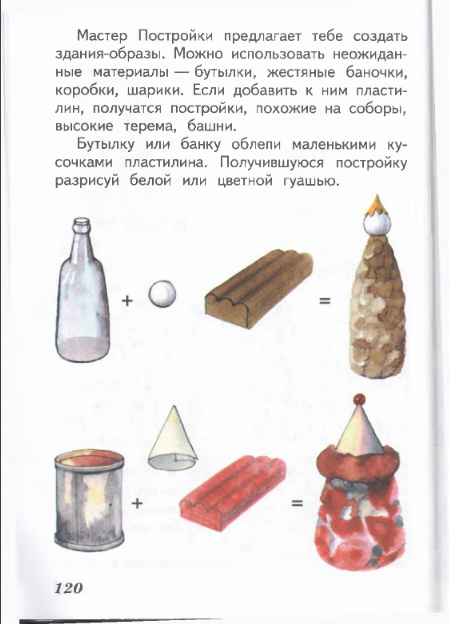 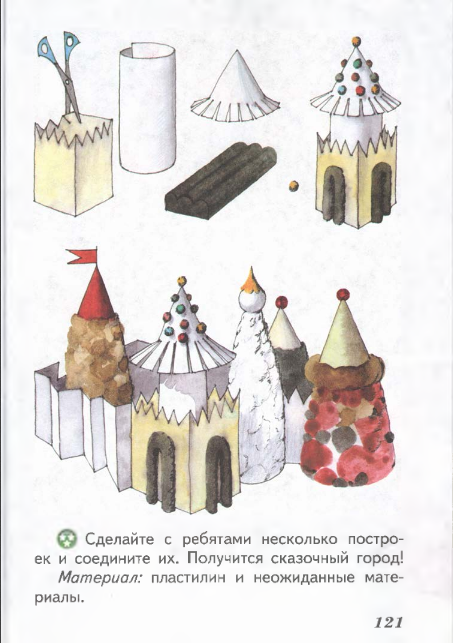 Идеи для вдохновения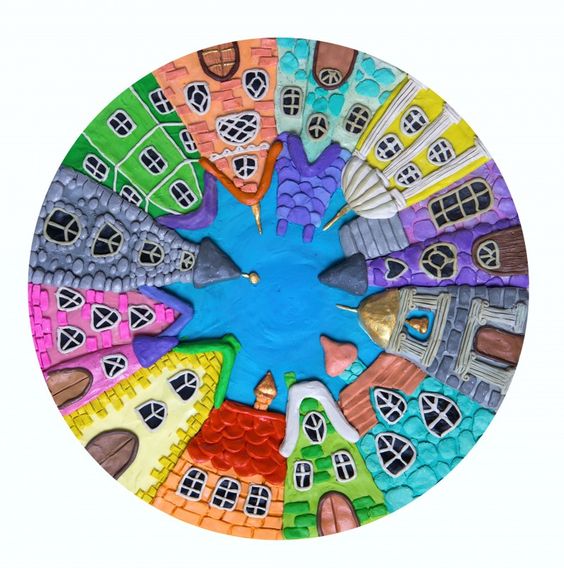 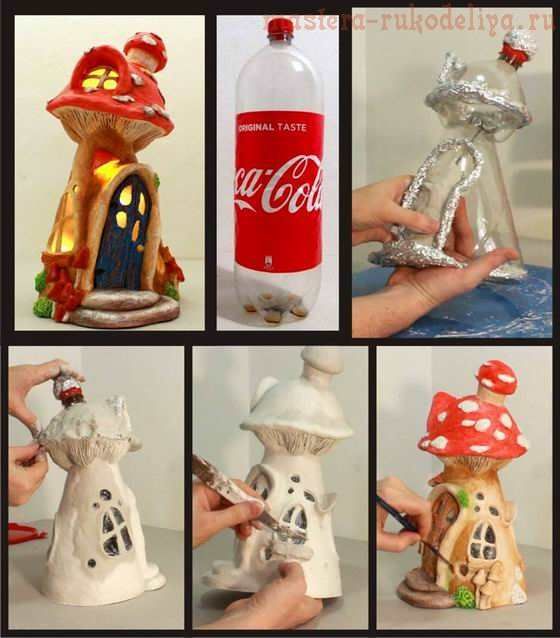 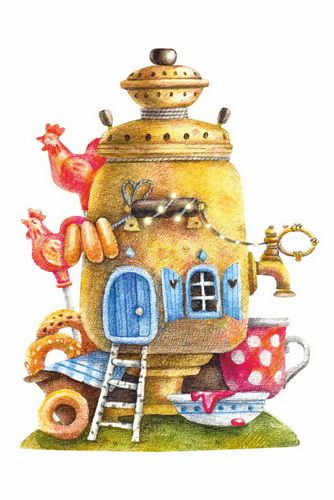 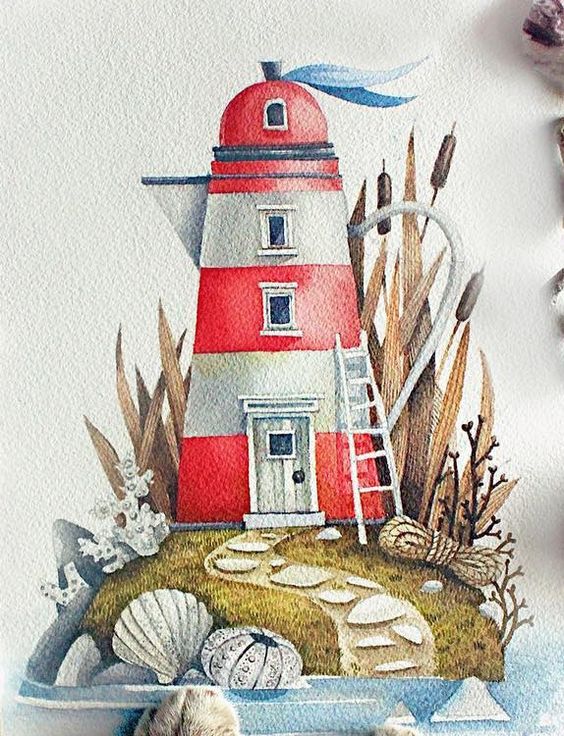 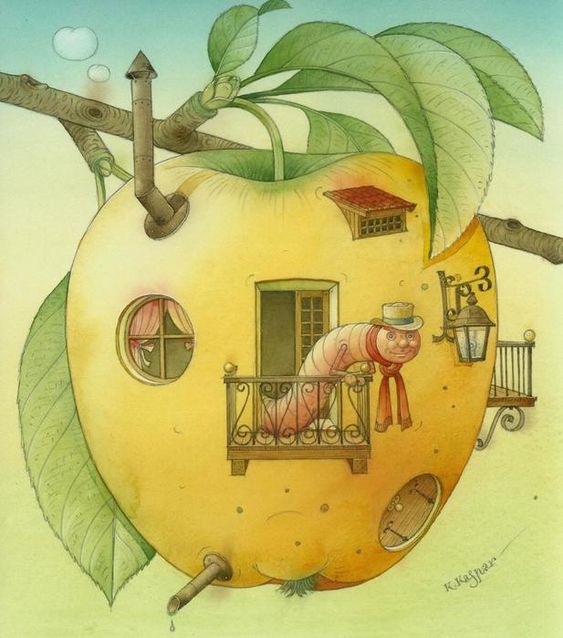 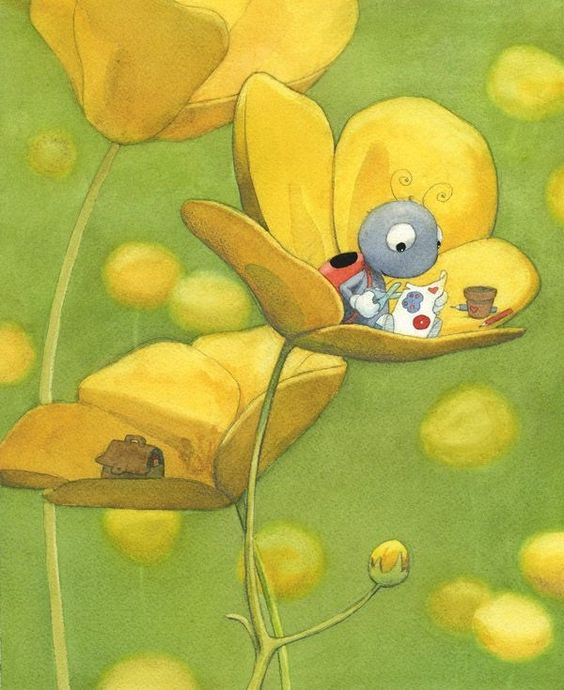 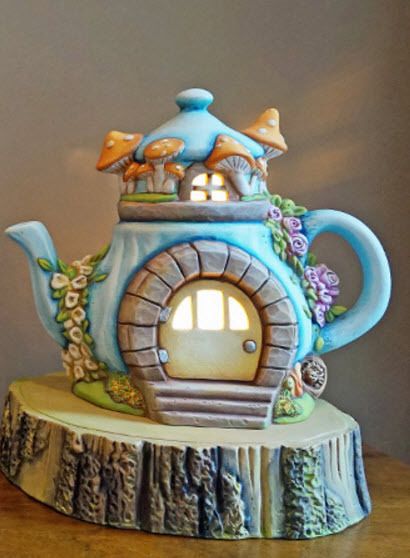 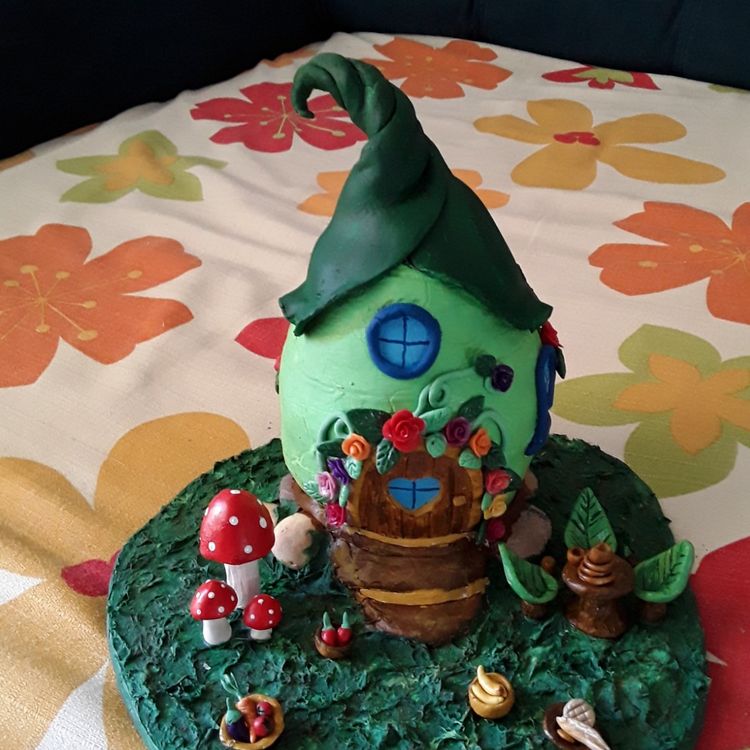 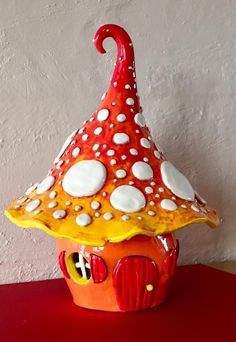 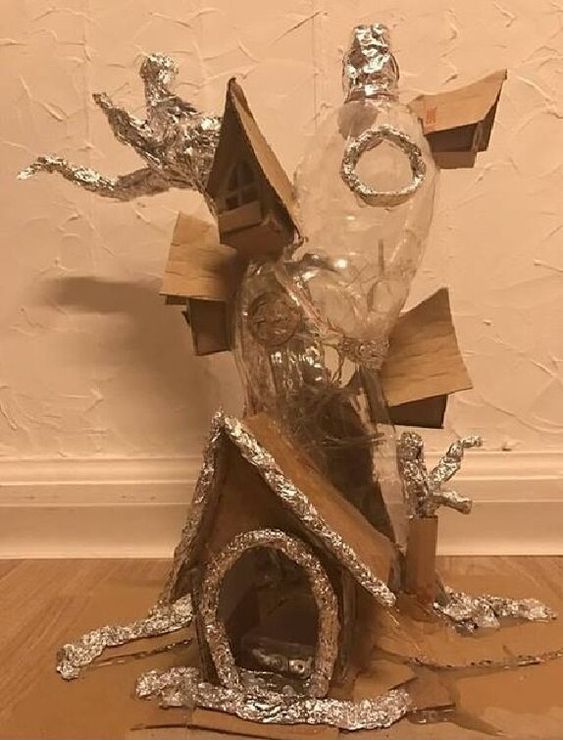 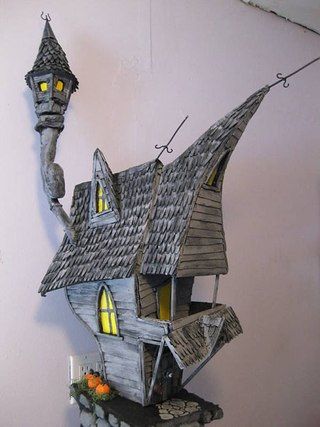 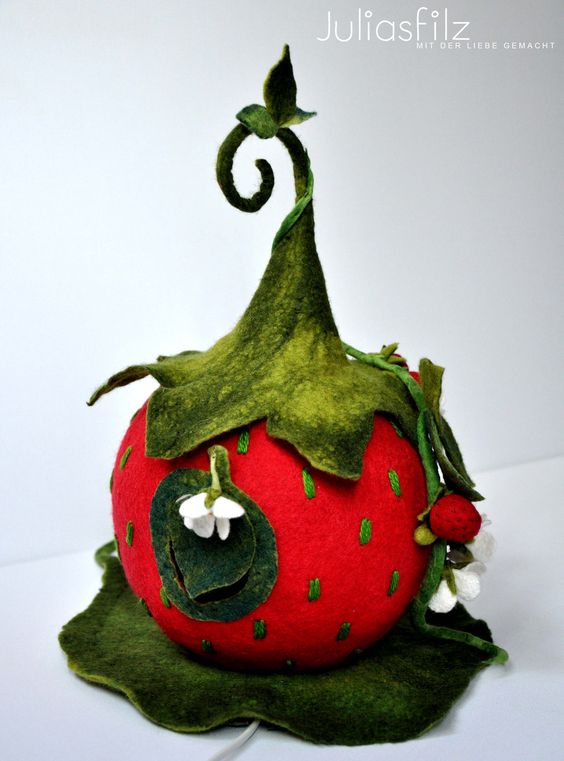 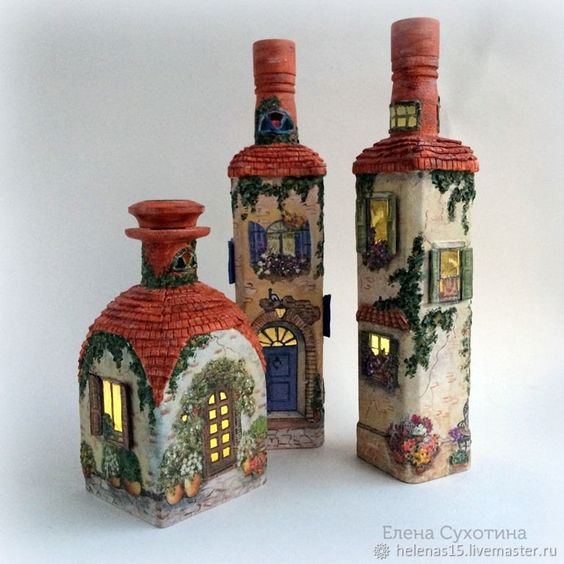 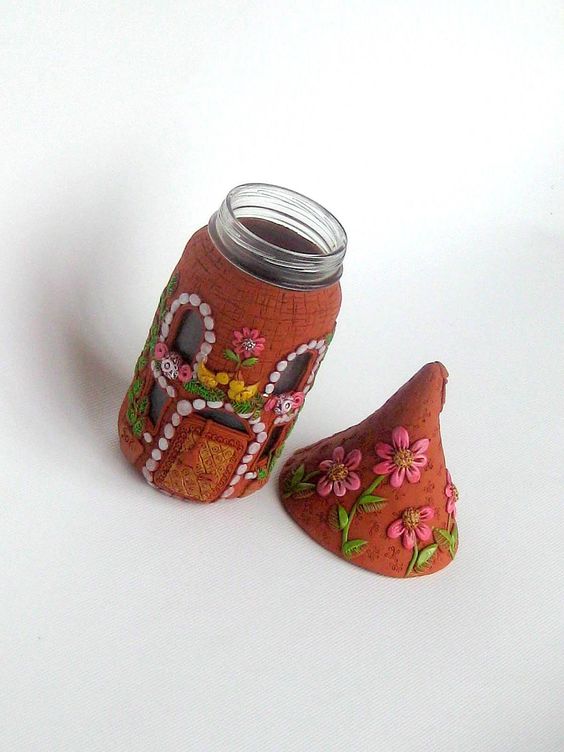 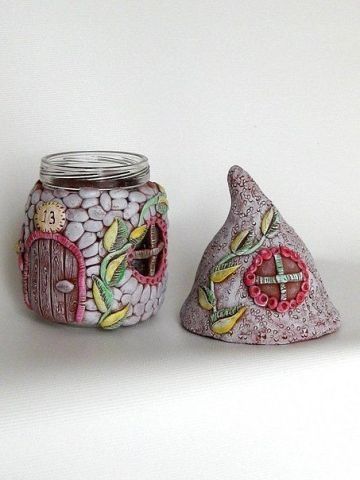 